Curiculum Vitae 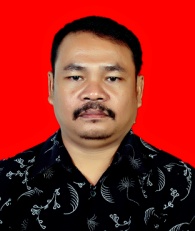 yang bertanda tangan I bawah ini saya;	Nama			: Poltak S.M. Limbong	Tempat dan tgl. Lahir	: Tapanuli Tengah, 06 Desember 1967	Pendidikan 		: D-3 MIPA UKI Jakarta	Alamat			: Jalan Tanah Merdeka No. 38 B Rt.06/06				  Kel. Rambutan, Kec. Ciracas				  Jakarta TimurTelepon		: 081367900559 	Email			: limbongpoltak@yahoo.co.id	Pendidikan :SD Negeri Aek Tawar lulus tahun 1982SMP Negeri Pagar Lambung lulus tahun 1985SMA Negeri Barus Lulus tahun 1988D3 MIPA UKI JakartaPengalaman Kerja.Tenaga Consultan PT. JiwaSraya tahun 1992Pernah tenaga Penarikan PT. ACC Jakarta tahun 1993Tenaga Penarikan PT. Dedysindo Anugrah Sejati Jakarta dari 7 Februari 2013 s.d  30 Maret 2014 yang ditugaskan di: PT. Busaan Auto Finance,  dari tanggal 7 februari 2013 s.d 31 Desember 2013PT. Exelcomindo Pratama Tbk dari tanggal 1 Agustus – 31 Desember 2013PT. Home Credit Indonesia Collection Department dari  21 Nopember 2013 – 13 Januari 2014.Ketua Panwaslu kecamatan tahun 2004, 2009, 2012, 2014BPS Prov. DKI Jakarta sebagai mitra statistik/tenaga pengelolaan data sensus penduduk 2010 dari Juni –November 2010Pengalaman OrganisasiSekretaris senat mahasiswa FKIP UKI tahun 1991Sekretaris Yayasan Parik Sabungan tahun 2005 - sekarangDemikan daftar riwayat hidup ini saya buat dengan sesungguhnya.Jakarta, 23 Februari  2015Poltak S.M. Limbong